Skriftlig plan for specialundervisning på Grundlaget for vurderingen af elevens behov:Beskrivelse af eleven og elevens behov:Beskrivelse af målsætning for eleven:Beskrivelse af specialundervisningen og øvrige tiltag Plan for evalueringDato: Elevens navn:CPR nr.Adresse:SkoleårTidligere skole:KlassetrinForældres eller værges navn(e)Forældre eller værges underskriftSkolens underskrift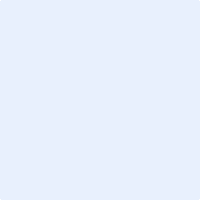 